Love // Part 2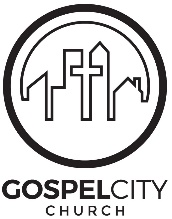 Assorted ScripturesSpeaker: BJ Chursinoff______________________________ Christian has the agape love of God _______________________________.If you love me, keep my commands. And I will ask the Father, and he will give you another advocate to help you and be with you forever— the Spirit of truth. The world cannot accept him, because it neither sees him nor knows him. But you know him, for he lives with you and will be in you. I will not leave you as orphans; I will come to you. Before long, the world will not see me anymore, but you will see me. Because I live, you also will live. On that day you will realize that I am in my Father, and you are in me, and I am in you. Whoever has my commands and keeps them is the one who loves me. The one who loves me will be loved by my Father, and I too will love them and show myself to them. - John 14:15-21Christians will never have agape love ____________________________________ them. And Jesus came and said to them, “All authority in heaven and on earth has been given to me. Go therefore and make disciples of all nations, baptizing them in the name of the Father and of the Son and of the Holy Spirit, teaching them to observe all that I have commanded you. And behold, I am with you always, to the end of the age.” - Matthew 28:18-20In him you also, when you heard the word of truth, the gospel of your salvation, and believed in him, were sealed with the promised Holy Spirit, who is the guarantee of our inheritance until we acquire possession of it, to the praise of his glory. - Ephesians 1:13-14Christians will be _______________________________ by the agape love that is inside them. Beware of false prophets, who come to you in sheep's clothing but inwardly are ravenous wolves. You will recognize them by their fruits. Are grapes gathered from thornbushes, or figs from thistles? So, every healthy tree bears good fruit, but the diseased tree bears bad fruit. A healthy tree cannot bear bad fruit, nor can a diseased tree bear good fruit. Every tree that does not bear good fruit is cut down and thrown into the fire. Thus you will recognize them by their fruits. - Matthew 7:15-20And we all, with unveiled face, beholding the glory of the Lord, are being transformed into the same image from one degree of glory to another. For this comes from the Lord who is the Spirit. 
- 2 Corinthians 3:183 possible reasons you don’t feel the love of God in your life:You might not be _________________________________.You might have ___________________________________ for what the love of God should feel like.But the fruit of the Spirit is love, joy, peace, patience, kindness, goodness, faithfulness, gentleness, self-control. - Galatians 5:22aEndure hardship as discipline; God is treating you as his children. For what children are not disciplined by their father? If you are not disciplined—and everyone undergoes discipline—then you are not legitimate, not true sons and daughters at all. Moreover, we have all had human fathers who disciplined us and we respected them for it. How much more should we submit to the Father of spirits and live! They disciplined us for a little while as they thought best; but God disciplines us for our good, in order that we may share in his holiness. No discipline seems pleasant at the time, but painful. Later on, however, it produces a harvest of righteousness and peace for those who have been trained by it. - Hebrews 12:7-11You might have ___________________________________ in your life that hasn’t been dealt with.If we say we have fellowship with him while we walk in darkness, we lie and do not practice the truth. - 1 John 1:6